Республикалық "Мектепке жол" акциясына қатысқан демеушілерге алғысымызды білідіреміз...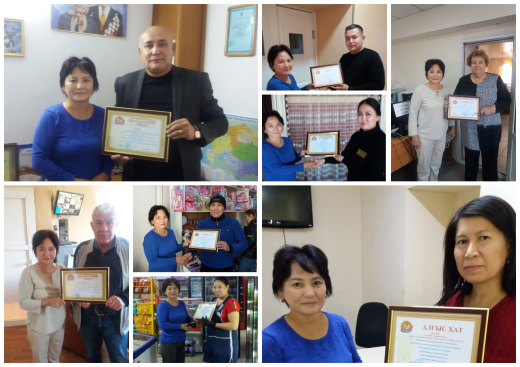 Еліміздің келешегі тәрбиелі, білімді ұрпаққа байланысты болғандықтан, қамқоршысы жоқ, аз қамтылған, мүжәлсіз отбасы балаларының білім алуына мүмкіндік жасап, қоғамға пайдасын тигізетін азаматтар тәрбиелеу баршаға ортақ іс.«Мектепке жол» республикалық акциясы жалпы оқыту айлығының шеңберінде өткізіледі және мектеп жасындағы балаларды оқытумен толық қамтуды қамтамасыз етуге және әлеуметтік қорғалмаған білім алушылар мен күнкөрісі төмен отбасылардан шыққан білім алушыларға қаржылық және материалдық көмек көрсетуге бағытталған.Биылғы оқу жылында «Мектепке жол» қайырымдылық акциясы 1 шілдеде басталып, 30 қыркүйек аралығында өтті. Ата-аналарды акцияның мақсатымен таныстыру үшін ақпараттық стенд дайындалды, тәрбиешілер электрондық түрде қосымша ақпарат таратты.  Ай бойы қабылданған өтініштер саны - 60, барлық балалар саны - 175. Акция бойынша көмек қажет ететін  жетім және ата-ананың қамқорынсыз қалған балалар, аз қамтылған, көп балалы,жалғыз басты ата-аналар туралы мәлімет жинақталып, көмек беру жұмыстары жүргізілді. Ата-аналарға сенім телефоны жұмыс жасады 7-20-17.Жыл сайын акцияға Балқаш қаласының мемлекеттік қызметкерлері, сол сияқты жеке кәсіпкерлер, қала жұртшылығы белсене қатысады. Жалпы жұртшылыққа жүрек жылуын сыйлар істеріміз көп болғай! Қамқорлық танытып, демеушілік көрсеткен ізгі ниетті жандарға айтар алғысымыз шексіз. Алла ниеттеріңізге еселеп берсін!Балаларға қуаныш сыйлаған жеке кәсіпкерлер:1. ИП Нұрбота Серікболович2. ИП Серік Төлегенұлы3. ИП Шотбай Тоғызбаевич4. Сергей Александрович и коллектив ИП «Кулинария»5. Ахат Қадырұлы и коллектив «Алтын арна»6. Президент Корпоративного фонда «Сары Қазына» Ник Ширли                                     7. Автомектеп «Ақжол» Кульчиков Заир Тоқпаевич8. Тойхана «Космос» Шаймерденова Асия Куандыковна9. Коллектив «Народного Банка»!10. Лазги Михрибан и коллектив ИП Тойхана «Достар»11. ИП Жандос Каллиоллаевич12. ИП «Алтын кесе»13. Дастан Жұмабайұлы и коллектив «Стан»14. Аманқайыр Касенханұлы и коллектив тойхана «Атилла»15. ИП «Аурика»16. «Балхаш Ломбард» Есенова Гульмира Умерсериковна17. Виктор Владимирович и коллектив ИП «Шуткин»18. Тойхана «Бақыт» Майра  Қажығалиқызы19. Геннадий Николаевич и коллектив ТОО «Меркулов»20. ИП Аныкбаева Гулфайруз Бақытқызы22. ЖК Каленов Берік Рамазанұлы Аталған акцияға белсенді түрде қатысып, көмек көрсеткен қала меценаттарына қалалық білім бөлімі  және де мектеп әкімшілігі тарапынан алғыс хаттар табысталды.Выражаем благодарность спонсорам, принявшим участие в республиканской акции "Дорога в школу"Поскольку будущее нашей страны зависит от образованного поколения, всем детям из малообеспеченных семей свойственно получать образование и приносить пользу обществу.Республиканская акция «Дорога в школу» проводится в рамках месяца общего образования и направлена ​​на обеспечение полного охвата детей школьного возраста и оказание финансовой и материальной помощи уязвимым школьникам и студентам из малообеспеченных семей.В этом учебном году благотворительная акция «Дорога в школу» началась 1 июля и продлилась до 30 сентября. Для ознакомления родителей с целью кампании подготовлен информационный стенд, воспитатели раздавали дополнительную информацию в электронном виде. Количество поступивших заявлений в течение месяца - 60, общее количество детей - 175. В рамках кампании собрана информация о детях-сиротах и ​​детях, оставшихся без попечения родителей, малообеспеченных, многодетных, одиноких родителях. Работала горячая линия для родителей.Ежегодно в акции принимают активное участие государственные служащие Балхаша, а также индивидуальные предприниматели и общественность. Своей щедростью вы помогли этим детям почувствовать заботу и внимание о них. Благодаря вам эти дети смогли прийти в школу не только с хорошим настроением, но и желанием очень хорошо учиться и с верой в добр.. Да умножит Бог ваши намерения! Выражаем благоданость:1. ИП Нурбота Серикболович2. ИП Серик Толегенович3. ИП Шотбай Тогызбаевич4. Сергей Александрович и команда ИП «Кулинария».5. Ахат Кадырович и коллектив «Алтын Арна».6. Ник Ширли, президент Корпоративного фонда «Сары Казына»7. Автошкола «Акжол» Кульчиков Заир Токпаевич.8. Ресторан "Космос" Шаймерденова Асия Куандыковна.9. Коллектив Народного банка!10. Лазги Михрибан и команда ИП Ресторан «Друзья».11. ИП Жандос Каллиоллаевич12. ИП «Золотой кубок».13. Дастан Жумабаевич и команда «Стан».14. Аманкаир Касенханович и коллектив ресторана «Атилла».15. ИП «Аурика».16. «Балхаш Ломбард» Есенова Гульмира Умерсериковна17. Виктор Владимирович и коллектив ИП «Шуткин».18. Ресторан «Счастье» Майра Кажыгалиевна.19. Геннадий Николаевич и коллектив ТОО «Меркулов».20. ИП Аникбаева Гульфайруз Бахытовна22. ИП Каленов Берик Рамазанович. Благодарственные письма городского управления образования и администрации школы были вручены меценатам города, которые приняли активное участие в акции.We express our gratitude to the sponsors who took part in the republican action "Road to School"Since the future of our country depends on the educated generation, it is common for all children from low-income families to receive education and benefit society.The republican action "Road to School" is held within the framework of the month of general education and is aimed at ensuring full coverage of school-age children and providing financial and material assistance to vulnerable schoolchildren and students from low-income families.This academic year, the Road to School charity event began on July 1 and lasted until September 30. An information stand was prepared to familiarize parents with the purpose of the campaign; educators distributed additional information in electronic form. The number of applications received during the month - 60, the total number of children - 175. The campaign collected information about orphans and children left without parental care, low-income, large, single parents. There was a hotline for parents.Balkhash civil servants, as well as individual entrepreneurs and the public take an active part in the action every year. With your generosity, you helped these children feel cared for and cared for. Thanks to you, these children were able to come to school not only in a good mood, but also with a desire to study very well and with faith in good. May God multiply your intentions! Expressing grace:1. SP Nurbota Serikbolovich2. SP Serik Tolegenovich3. SP Shotbai Togyzbaevich4. Sergei Alexandrovich and the team of FE "Cookery".5. Akhat Kadyrovich and the Altyn Arna team.6. Nick Shirley, President of the Sary Kazyna Corporate Fund7. Driving school "Akzhol" Kulchikov Zair Tokpaevich.8. Restaurant "Cosmos" Shaimerdenova Asiya Kuandykovna.9. The staff of the People's Bank!10. Lazgi Mikhriban and the team of FE Restaurant "Friends".11. IE Zhandos Kalliollaevich12. FE "Golden Cup".13. Dastan Zhumabaevich and the Stan team.14. Amankair Kasenkhanovich and the team of the Atilla restaurant.15. FE "Aurika".16. "Balkhash Pawnshop" Yessenova Gulmira Umerserikovna17. Viktor Vladimirovich and the staff of FE "Shutkin".18. Restaurant "Happiness" Mayra Kazhygalievna.19. Gennady Nikolaevich and the team of LLP "Merkulov".20. SP Anikbaeva Gulfayruz Bakhytovna22. SP Kalenov Berik Ramazanovich. Letters of gratitude from the city education department and school administration were presented to the city's patrons, who took an active part in the action and helped.